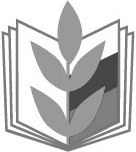 ПРОФЕССИОНАЛЬНЫЙ СОЮЗ РАБОТНИКОВ НАРОДНОГО ОБРАЗОВАНИЯ И НАУКИ РОССИЙСКОЙ ФЕДЕРАЦИИКАЛУЖСКАЯ ОБЛАСТНАЯ ОРГАНИЗАЦИЯ ПРОФЕССИОНАЛЬНОГО СОЮЗА РАБОТНИКОВ НАРОДНОГО ОБРАЗОВАНИЯ И НАУКИ РОССИЙСКОЙ ФЕДЕРАЦИИ( КАЛУЖСКАЯ ОБЛАСТНАЯ ОРГАНИЗАЦИЯ ОБЩЕРОССИЙСКОГО ПРОФСОЮЗА ОБРАЗОВАНИЯ)ПРЕЗИДИУМПОСТАНОВЛЕНИЕ« 28» сентября  2021 г.                                            г. Калуга                                                                                     № 9О федеральном проекте Профсоюза«Профсоюз – территория здоровья»   В целях реализации мер по популяризации моделей профессионального здоровья педагогических работников, обучающихся профессиональных образовательных организаций и образовательных организаций высшего образования – членов Профсоюза в соответствии с Уставом Профсоюза и Приоритетными направлениями деятельности Профсоюза на 2020-2025 годы,Президиум обкома  Профсоюза постановляет:Федеральный проект Профсоюза «Профсоюз – территория здоровья» поддержать.Территориальным, первичным организациям Профсоюза обеспечить в соответствии с выделенными направлениями и Календарем мероприятий Проекта, с учётом  возможностей и ситуацией в каждой организации Профсоюза  по реализации мер, направленных на совершенствование практик работы организаций Профсоюза, по реализации здоровьеформирующих, физкультурно-оздоровительных и спортивных инициатив для работников системы образования, обучающихся СПО и высшего образования , популяризации здорового образа жизни и массового спорта в образовательной среде.Принять участие в организации и проведении мероприятий в рамках тематического года «Спорт. Здоровье. Долголетие» для популяризации здорового образа жизни.Контроль за выполнением постановления возложить на зам. председателя Ляхову Т.В.Председатель Калужской областнойорганизации                                                                                М. П. Пономарева